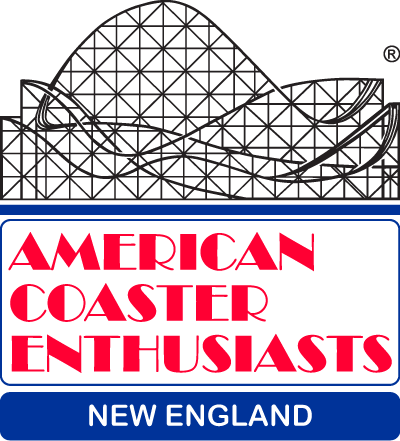 PresentsACE DAY ATSANTA’S VILLAGE and STORY LANDSATURDAY, JULY 19, 2014Enjoy a day at New Hampshire’s historic ‘kiddie parks’, with admission, free parking, two meals, two ERT sessions, including the new-for-2014 wooden roller coaster, Roar-O-Saurus at Story Land, walk-back tour, and more!ACE Members $50  /  Guests $58(Season Pass and pre-paid ticket holder discounts available)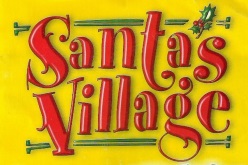 Santa's Village was the brainchild of Normand and Cecile Dubois who, in the early 1950s, wanted to create something novel to their region. Seeing deer crossing the road sparked Norman's belief that the North Country in New Hampshire would serve well as Santa and his reindeers' home. On Father's Day 1953, the family amusement park was opened for the first time to the general public. In its first year, the park had pony rides and showcased Francis the Famous Mule. The family also invited Santa Claus to the park, who was accompanied by real reindeer and numerous elves.  Today, most of the rides and attractions have Christmas or winter-themed names. The rides are designed for families with children  children under age 13. There are also three theaters, two of which present live shows and a third that features a 3-D movie called "A Tinkerdoodle Christmas". Visitors can visit Santa's home, lie in his bed, sit in his chair, and have a picture taken with Santa.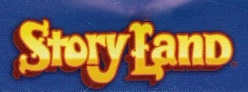 Celebrating 60 Years!In the few years prior to opening, the founders, Bob and Ruth Morrell, had purchased a large number of dolls from Germany based on storybook characters. This was the basis for the park. When it opened in 1954, it had just one ride: a ride on an old fire truck. The park now spans some 35 acres and has over 20 rides, plus multiple attractions, interactive nursery rhymes and fairy tales, animal attractions, and a variety of shows.  New for 2014, of course, is Roar-O-Saurus, the wooden coaster creation from The Gravity Group, complete with their Timberliner train.ScheduleSanta’s Village8:45 AM - Meet at the “Nutcracker Slide” in the parking lot (please be prompt)9:00 AM – ERT on Rudy’s Rapid Transit (with Santa!), followed by breakfast at the Sugar & Spice Bakery9:30 a.m. - 6:00 p.m. – Santa’s Village open to the general public and you.Arrive at Story Land at your convenienceStory Land9:30 a.m. - 6:00 p.m. – Story Land open to the general public and you.Late arrival check-in at TBD5 p.m. – ACE Cook out6 p.m. – ERT on Roar-O-Saurus              Walk-back tour TBAPricing includes both parks, all meals and ERT.We are unable to pro-rate partial attendance.See reverse for directions, menus and lodging options.Santa’s Village MenuDonutsMuffinsCookiesFruitCoffee, tea, juice, milkStory Land Menu (to be confirmed)BQ ChickenBBQ RibsHot DogsVeggie BurgersPotato SaladAssorted Soft DrinksDessert  -  Strawberry Short CakeDirections to Santa’s Village:FROM CENTRAL SOUTHERN NH AND EASTERN MA:  Take I-93 North and take Exit 35. This will bring you to Route 3 North. Travel Route 3 until you see Route 115 on the right, after the Twin Mountain intersection. Turn Right onto 115. Drive 10 miles until you come to the stop sign. Turn left (Route 2 West). Santa's Village is about 4 miles down the road on the left.FROM NORTH CONWAY AND PORTSMOUTH, NEW HAMPSHIRE:  Take Route 16 North to Gorham, New Hampshire. Turn left at the stop sign and drive through town. At the traffic light in Gorham, take Route 2 West for about 20 miles; Santa's Village is on the left.FROM PORTLAND, MAINE:  Take the Maine Turnpike (Route 95) to Gray, Maine. Take Route 26 to Bethel, Maine, where you will pick up Route 2 West.FROM MONTREAL, CANADA:  Take Route 10 East to Route 55 South to Interstate 91 South. At Exit 21 take Route 2 east. We're on Route 2.FROM SOUTHERN VERMONT & WESTERN MASSACHUSETTS:  Take Interstate 91 north to Exit 19 (Interstate 93). Take the first exit off I-93 south, and take a left off the ramp. Drive about .5 mile to Route 2 intersection. Take a right onto Route 2 east. We're only 30 minutes away.FROM BURLINGTON, VERMONT OR NORTHERN NEW YORK:  Take Interstate 89 south to Montpelier (Exit 8). Take Route 2 east. We're on Route 2.Directions from Santa’s Village to Story Land (about 50 minutes):Take a right out of Santa’s main parking lot onto Presidential Hwy/US-2 East toward North Rd. Follow US-2 E for 17.7 miles.Turn right onto Main St/US-2 East/NH-16/NH-2, going 1.4 miles.Turn right onto Glen Rd/NH-16. Continue to follow NH-16 for 21.7 miles  Story Land will be on your left.Directions to Story Land only:From Boston & Points South:  Interstate 95 North to Portsmouth, NH, take the Spaulding Turnpike north (this becomes NH Route 16 north). Stay on Route 16. We are 6 miles north of North Conway, 1/4 mile north of the junction of Routes 16 & 302 (bear right at the Storybook Inn and we are just around the bend).Interstate 93 north to exit 23 in New Hampton; follow Route 104 east into Meredith, turn left at the traffic light onto Route 3; at the bottom of the hill bear right on Route 25 east and follow 25 east to NH Route 16 north. Stay on Route 16. We are 6 miles north of North Conway, 1/4 mile north of the junction of Routes 16 & 302 (bear right at the Storybook Inn and we are just around the bend).For an alternative route featuring a scenic mountain road, spectacular views and less traffic, take Interstate 93 north to exit 32 in Lincoln; follow Route 112 east (Kancamagus Highway) for about 20 miles. After the signs for the Jigger Johnson Campground turn left on Bear Notch Road (only open during the summer months), and follow Bear Notch Road nine miles to the blinking light in Bartlett Village. Turn right on Route 302 east and go about 6 miles to the junction of Route 302 & NH Route 16 in Glen. Turn left at the traffic light onto NH Route 16 north and we are just around the bend.From Western Massachusetts, Central Connecticut & Vermont:
Interstate 91 north to exit 17 in Wells River VT; follow Route 302 east into NH and Littleton, Twin Mountain, Bartlett, and Glen. At the junction of Route 302 & NH Route 16, turn left at the traffic light onto NH Route 16 north. We are just around the bend.From Maine (Portland Area, Mid-Maine, and the North):  From the Portland area, follow Route 302 west into North Conway where it joins NH Route 16 north. We are 6 miles north of North Conway on NH Route 16.From mid Maine, take the Maine Turnpike to the exit in Gray and proceed to Route 302 west in North Windham. Please look at a roadmap to find the best route from where you are!From Montreal, QC Canada: Follow Route 10 east to Route 55 south into Vermont (USA) and pick up Route 91 south to Route 93 south in Littleton, NH. Take exit 40 just south of Littleton and follow Route 302 east for approximately 38 miles to the junction of Routes 16 & 302 ( you’ll see an Irving station on your right) and turn left at the traffic light on NH Route 16 north. Story Land is one quarter mile on the right.LODGING OPTIONSSingle night lodging can be pricy and difficult during the summer months (many establishments require a minimum 2 night stay).